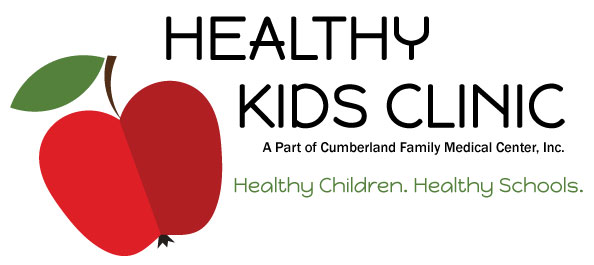 La Clínica de Niños Saludables 404 Steve Drive                                                                                                                                                                       Russell Springs, KY 42642                                                                                                                                                         Sin peaje: 844-435-0900Certificado de InmunizaciónNombre de paciente: ______________________________Fecha de Nacimiento: _________________              Office: ___Healthy Kids Clinic__________________ Sin Peaje: 844-435-0900	VACUNAS OPCIONAL: Hepatitis A: La hepatitis A es una enfermedad del hígado causada por el virus de la hepatitis. La hepatitis A se transmite por vía fecal-oral de la posible contaminación de los alimentos, agua y objetos que han estado en contacto con una persona infectada con el virus de la hepatitis A. La vacuna es de 2 dosis, 6 meses de diferencia.Sí _________				            No_________HPV/GARDASIL – Una vacuna contra el VPH (virus del papiloma humano) protege contra 4 tipos de VPH. VPH puede causar verrugas genitales, cáncer cervical y cáncer de pene y se transmite por contacto sexual. La vacuna es una serie de 3 dosis administrada como dosis inicial dos meses más tarde y a los 6 meses más tarde.Sí _________				            No_________Nombre de un padre (Impreso): 							Firma de un padre: 						  Fecha: 			TipoFechaLugarFabricante# de grupoFecha de vencimientoVIS DateFecha en que VIS fue dada 